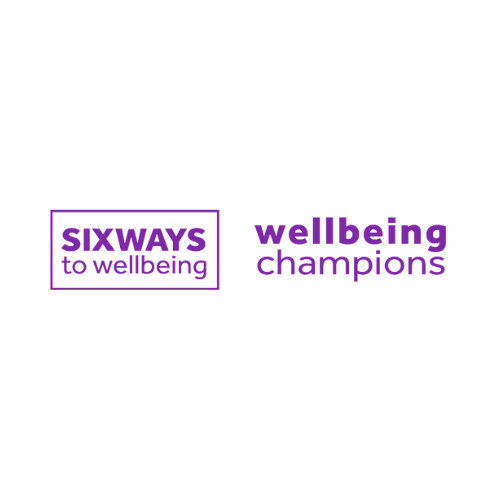 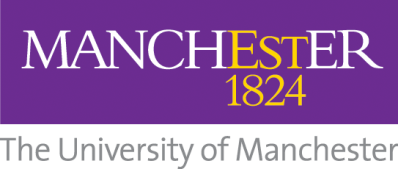 How to Become a Student Wellbeing Champion 2022/2023This year there is a recruitment process you will need to go through in order to be a part of the wellbeing champions programme. Please read and consider the recruitment process below and the Stelify/HEAR requirement activities before applying to see if you are still interested in the role. These can be found by visiting https://www.studentsupport.manchester.ac.uk/taking-care/wellbeing/wellbeing-champions/become-a-wellbeing-champion/STAGE 1: Answer application questions in a separate word document (1 Page) and email answers to studentwellbeingchampions@manchester.ac.uk with the subject heading ‘WBC Application 22/23’.Please send this by Sunday 1st October.STAGE 2: Attend a group recruitment task. This will involve designing a campaign and sharing your ideas. This activity will take around 2 hours.STAGE 3: Attend Student Wellbeing Champion training (2 Hours)Student Wellbeing Champion Application Form Questions 22/23Answer the following questions in a separate document and email it to studentwellbeingchampions@manchester.ac.uk with the subject heading ‘WBC Application 22/23’.Aim for your application to be a minimum of one page.Deadline: 9th October Why do you want to be a wellbeing champion? What does wellbeing mean to you and how do you practice it?What skills do you have that will help you in your role as a wellbeing champion? (You can refer back to the Stelify/HEAR requirements to help)What event ideas do you have?What content creation/social media ideas do you have?